R ESUMEGAREEB Email	:	gareeb-394357@2freemail.comAddress	:	Sharjah, UAEPROFESSIONAL SUMMARY:Electrical Supervisor having 3 years of experience in maintenance and troubleshooting inSKILLSEnergy, Construction and textile sector. Proven skills in testing, commissioning and inspection of generators, motors, pumps, capacitor banks, firefighting systems, electrical equipment, building management system. Having knowledge about OSHA safety standards.1.  Auto CAD	2.  PLC	3. Microsoft OfficeTesting & Commissioning	4. Report Writing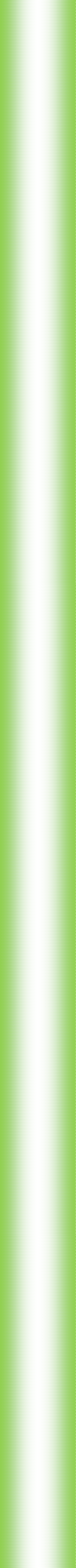 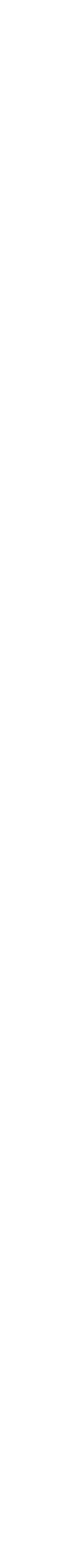 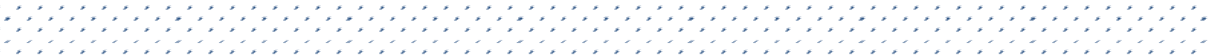 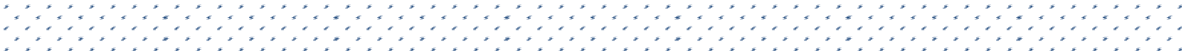 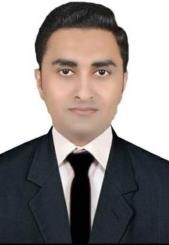 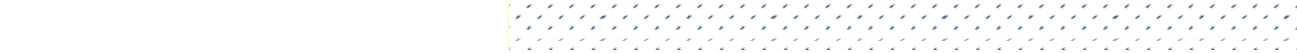 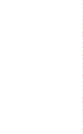 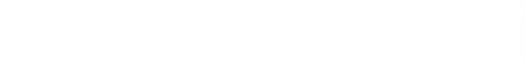 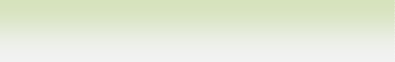 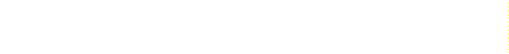 JOB EXPERIENCE	May, 2017 - July, 2019Position: Assistant Electrical EngineerJob responsibilities:Preventive & corrective maintenance of pumps and motors.Calibration of instruments like pressure transmitter, temperature transmitter & pneumatic actuator.Testing of engine and generator safeties.Installation and maintenance of capacitor banks and limit switches.Schedule down time for preventative maintenance, and ensure that parts have been ordered and are available on timeTroubleshoot electrical systems quickly and repair.Knowledge of High Voltage and Low Voltage electrical systems.Testing and commissioning of SIEMENS 63/80 MVA Transformer, Circuit Breakers, Current transformer and Voltage transformers.Electrical erection and troubleshooting of Reverse osmosis unit.Troubleshooting and maintenance of ABB ACS 800 variable frequency drives.Firefighting system inspection and troubleshooting.Maintenance and troubleshooting of battery charger system.Prepared safety plans, ensured that applicable safety and health standards were implemented into such plans.Prepared required safety reports summarizing all on-site inspections.Faisalabad	Nov, 2016 - April, 2017Position: Electrical SupervisorJob responsibilities:Performed preventive maintenance and inspections as scheduled.Performed troubleshooting of machines and systems using testing instruments to diagnose issues.Removed faulty components, replaced them, repaired and modified machines.Wrote and submitted technical maintenance reports.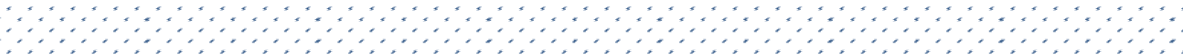 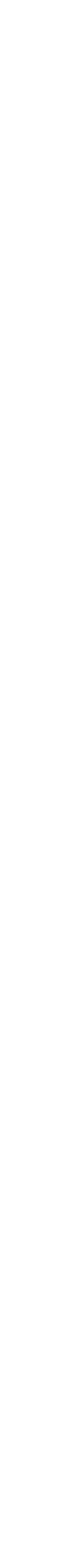 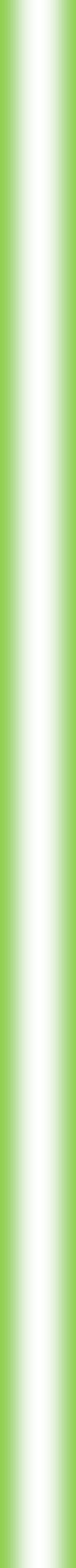 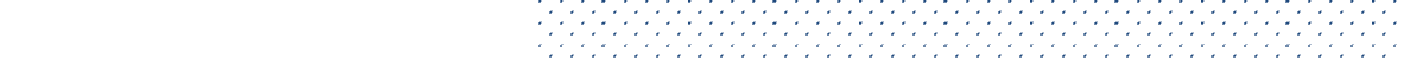 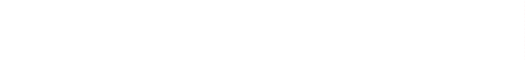 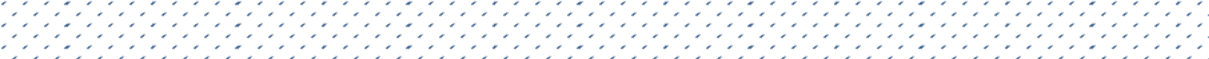 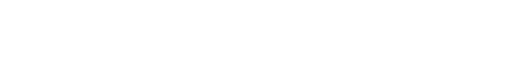 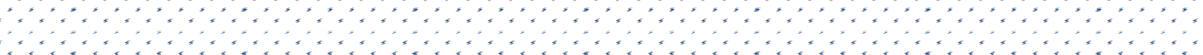 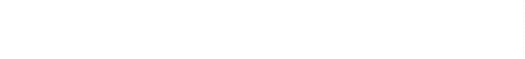 Termination of Relay panels and control panels.QUALIFICATION:Degrees are attested & verified by Higher Education Commission, Pakistan Engineering Council and Ministry of Foreign AffairsGRADUATION: B.Sc Electrical Engineering	(2012-2016)THE UNIVERSITY OF FAISALABAD, FAISALABADF.Sc. Pre- Engineering	(2009-2011)GOVT. POST GRADUATE COLLEGE OF SCIENCE, Faisalabad.PROJECT EXPOSURE:FINAL YEAR PROJECTTransient voltage control through various types of load in a weak distribution system containing induction motor load.SEMESTER PROJECTSSpeed Control Unit Designed for a Direct Current MotorIndustrial Temperature Controllersoft starter for 3 phase induction motor using pic microcontrollerTRAININGS/INTERNSHIPSTech Avia Construction Company Pvt ltd. Faisalabad	Jul 2016 To Oct 2016Position: ElectricianSuraj Cotton Mills Pvt ltd Faisalabad	Nov2015 To Jan 2016Position: Trainee Engineer500 KV gatti Grid Station Faisalabad	Jan 2015 To Mar 2015Position: Trainee EngineerPROFESSIONAL MEMBERSHIPLife time member of Pakistan Engineering Council (P.E.C) 